Promotri sličice. Za svaku sličicu napiši po jednu rečenicu.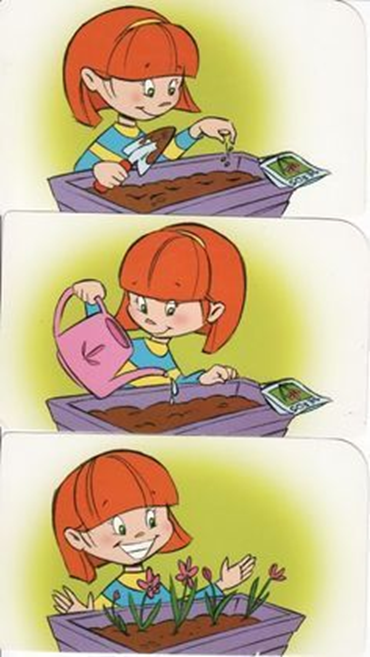 